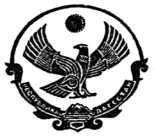 МИНИСТЕРТВА ОБРОЗОВАНИЯ И НАУКИ РДГОСУДАРСТВЕННОЕ КАЗЕННОЕ ОБЩЕОБРАЗОВАТЕЛЬНОЕ УЧРЕЖДЕНИЕ РД«НОВБОРЧИНСКАЯ СРЕДНЯЯ ОБЩЕОБРАЗОВАТЕЛЬНАЯ ШКОЛА»368070                                                                                                                               с. Новывй Борч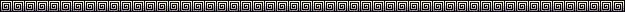 ПРИКАЗ № 56-АОт 16.09.2020гОб утверждении комиссии ГКОУ РД  «Новоборчинская СОШ»В исполнении совместного приказа Министерства образования и молодежной политики Республики Дагестан и Межрегионального управления Роспотребназора по РД «Об утверждении методических рекомендаций по организации питания в дошкольных и общеобразовательных организациях Республики Дагестан», «Об утверждении локальных актов, регламентирующих организацию питания в ГКОУ «Новоборчинская СОШ» с целью осуществления эффективного контроля за организацией питания учащихся ГКОУ «Новоборчинская СОШ»,                                                                ПРИКАЗЫВАЮ:Утвердить комиссию по контролю за организацией питания в ГКОУ «Новоборчинская СОШ» в следующем составе:Председатель: Бабаев Ф.Н.-директор школы.Члены комиссии: Милайимов Г.В.- ответственный за организацию питания, заведующий хозяйством школы;   Бабаева Р.Ф—Соц.педагог  Магомедова П.Ч.- бухгалтер школы;  Мурадов Т.З..- зам.директора ВР; Салахова Ш.А.- представитель родительской общественности (с согласия).Членам с постоянно осуществлять контроль:За рациональным использованием финансовых средств, выделенных на  питание обучающихся;За целевым использованием продуктов питания и готовой продукции;За соответствием рационов питания согласно утвержденному меню;За качеством готовой продукции;За санитарным состоянием пищеблока;За выполнением графика поставок продуктов и готовой продукции сроками их хранения и использования;За организацией приема пищи обучающимися;За соблюдением графика работы столовой.Утвердить бракеражную комиссию в следующем составе:Председатель комиссии: Милайимов Г.В. – ответственный за организацию питания, завхоз.Члены комиссии:Мурадов Т.З.- заместитель директора; Бабаева Р.Ф.- Соц.педагог; Салахова Ш.А.- представитель родительской общественности (с согласия).Бракеражной комиссии в своей деятельности руководствоваться Положением бракеражной комиссии ГКОУ «Новоборчинская СОШ», утвержденным от 16.09.2020 года № 56-А (далее- Положение).Утвердить план работы бракеражной комиссии по контролю за организацией питания учащихся в 2020-21 учебном году, (далее – План, приложение).Ответственным исполнителям обеспечить выполнение Плана в установленные сроки.Возложить персональную ответственность на членов бракеражной комиссии за доброкачественность готовой продукции выдаваемой детям, оформление соответствующих записей в журнале бракеража готовой продукции на выдачу еды детям с личной подписью ответственного лица  и членов бракеражной комиссии.Ответственному, за организацию питания –Милайимов Г.В. ежедневно вести контроль за соблюдением санитарно-гигиенических требований к  условиям и организации питания согласно Порядка оказания медицинской помощи несовершеннолетним, утвержденного Приказом Министерства здравоохранения РФ от05.11.2013 года № 822н (Приложение №6). Ответственному, за организацию питания – Милайимов Г.В. ежедневно проводить анализ питания согласно Положения с записью выполнения норм питания каждые десять дней.В случае отсутствия одного из членов бракеражной  комиссии, подпись в журнале бракеража готовой продукции ставит директор школы.Оператору школы - Муфталиеву С.С.. ознакомить работников и разместить данный приказ на сайте ГКОУ «Новоборчинская СОШ».Контроль за исполнением приказа оставляю за собой.                 Директор                                                   /     С приказом ознакомлены:Приложение к приказу № 56-Аот 16.09.2020                                                             ПЛАНработы бракеражной комиссии по контролю и организацией питания учащихся ав 2020-2021 учебном году.Милйимов Г.В.        ._______________   «______»____________20____г.Магомедов П.Ч.     ._______________   «______»____________20____г.Мурадов Т.З           ._______________   «______»____________20____г.4    Бабаева Р.Ф.           ._______________   «______»____________20____г.   5.  Салахова Ш.А.        _______________   «______»____________20____г.№ п/пМероприятияПериодичностьОтветственныйПроведение организационных совещаний3 раза  в годПредседатель комиссии.Контроль санитарного состояния транспорта при доставке продуктовЕжедневно 2 раза в годПредседатель комиссии.Контроль з соблюдением санитарно-гигиенического пищеблока.ЕжедневноПредседатель комиссии.Контроль за условиями хранения поставленной продукции.ЕжедневноЧлены комиссииКонтроль за качеством поставленных сырых продуктов.ЕжедневноЧлены комиссииКонтроль  суточной пробы и качества готовой продукцииЕжедневноЧлены комиссииКонтроль сроков реализации продуктовЕжедневноПредседатель комиссии.Контроль за соответствием меню нормам калорийности, витаминизации, выхода блюд.ПостоянноПовар, председатель комиссии.Контроль за соответствием  веса отпускаемой готовой продукции, утвержденному меню.1 раз в годПредседатель комиссии.Контроль за соблюдением личной гигиены учащихся перед приемом пищи.ЕжедневноДежурный учительКонтроль за соблюдением санитарных правил при мытье посуды1 раз в годПредседатель комиссии.Контроль за эксплуатацией торгово-технологического и холодильного оборудования.2 раза в год ( в теплое и холодное время года)Мурадов Т.З.Контроль за пищевыми отходамиПостоянноПредседатель комиссии, повар ,Разъяснительная работа с педагогами ( на совещаниях, педсоветах)4 раза в годПредседатель комиссии.Разъяснительная работа с родителями ( в том числе на общешкольных ролительских собраниях).2 раза в год